Purpose and Use of this DocumentThis document contains data field definitions and elements for Hospitalization datasets under the Tracking Program’s Nationally Consistent Data and Measure (NCDM) standards.Environmental Public Health Tracking Data Set Summary, Hospitalizations   NOTE: When preparing the data file, the sequence of data elements (i.e., field names) in the data file can be found in the schema for each health outcome.Data Dictionary CDC’s Environmental Public Health Tracking PRogram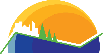 Contact us: trackingsupport@cdc.gov Visit the Tracking Network today: www.cdc.gov/ephtracking Follow us on social media:Twitter (@CDC_EPHTracking) Facebook (facebook.com/CDCEPHTracking)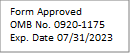 Data Dictionary- HospitalizationsData Dictionary- HospitalizationsProvided by CDC’s Environmental Public Health Tracking ProgramProvided by CDC’s Environmental Public Health Tracking ProgramCharacteristicDescription Data SourceState and Local Data SystemsPurposeThis data set will be used to calculate measures related to asthma, acute myocardial infarction, carbon monoxide poisoning, heat stress illness, and chronic obstructive pulmonary disease hospitalizations as described in the Part 1 package, for use on the national public portal.Geographic LevelThe smallest geographic unit to be represented in this data set is the census tract.RestrictionsThis is a restricted access data set. Data will be displayed via the national public portal only when sufficient conditions have been met to protect data privacy. Only registered users will have direct access to this data set via the national secure portal.Field Name Field Description Date TypeCode SchemeAllowed Values Field LengthAdmissionMonthMonth of hospital admissionStringmm01-122AgeGroupFive-year age group of individuals hospitalized for the condition indicated by HEALTHOUTCOMEIDInteger1= 0–4 years 2= 5–9 years 3= 10–14 years 4= 15–19 years 5= 20–24 years 6= 25–29 years 7= 30–34 years 8= 35–39 years 9= 40–44 years 10= 45–49 years 11= 50–54 years 12= 55–59 years 13= 60–64 years 14= 65–69 years 15= 70–74 years 16= 75–79 years 17= 80–84 years 18= 85+ years 19= Unknown1-192CensusTractCensus tract of residence StringFIPS U=UnknownFIPS code, U11CountyCounty residenceStringFIPS
U= UnknownA valid county FIPS code for the state, or ‘U5AdmissionDayDay of hospital admissionStringdd01–312Ethnicity (optional)Ethnicity of individuals. The code ‘H’ includes those who are Hispanic alone and those who are both Hispanic and non-Hispanic.TextH=Hispanic NH=Non-Hispanic U=UnknownH, NH, U2GeoCodingPrecisionDescribe the degree of precision achieved during the geocoding processText H = High precision L = Low precisionU = Unknown precisionC = County onlyS = State onlyH, L, U, C, S1HealthOutcomeIDHealth outcomes as defined by the how-to-guide (Asthma, Acute Myocardial Infarction, Carbon Monoxide Poisoning, Heat stress illness, or Chronic Obstructive Pulmonary Disease)Integer1 = Asthma2 = Acute Myocardial Infarction3 = Carbon Monoxide Poisoning4 = Heat Stress Illness5 = Chronic Obstructive Pulmonary Disease6 = Acute respiratory infections7 = Pneumonia8 = All other respiratory outcomes9 = Ischemic heart disease10 = Cardiac arrhythmias11 = Cerebrovascular disease12 = Peripheral vascular disease13 = Heart failure14 = All other circulatory outcomes15 = Cold illness16 = Hyperthermia17 = Renal failure18 = Electrolyte imbalance19 = Diabetes20 = Allergic rhinitis1-52IncidentCountFire (For CO Hospitalizations ONLY)Number of unintentional fire-related CO poisoning hospitalizationsIntegernnnnnn If –999= Count is recorded in INCIDENTCOUNTUNKNOWN0 to 999999, -9996IncidentCountNonFire (For CO Hospitalizations ONLY)Number of unintentional, non-fire related CO poisoning hospitalizationsIntegernnnnnn If -999= Count is recorded in INCIDENTCOUNTUNKNOWN0 to 999999, -9996IncidentCountUnknown (For CO Hospitalizations ONLY)Number of CO poisoning hospitalizations where the cause was undeterminedIntegernnnnnn0 to 9999996AdmissionsNumber of hospitalization admission events Integernnnnn00000 –999995Race(Optional)Race group of individuals. The code ‘W’ includes White alone.  The code ‘B’ includes Black alone.  The code ‘O’ includes American Indian or Alaskan Native or Asian or Pacific Islander or two or more races.TextW=White  B=Black  O=Other U=UnknownW, B, O, U1SexSex of individuals admittedTextM=MaleF=FemaleU=UnknownM, F, UState(For Header section only; Not a data element)State of residenceStringFIPS2YearAdmitted (admission year)Year of hospital admissionIntegeryyyy20XX4